Innmeldingskjema til Polarkatten katteklubb                                              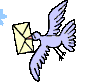 Navn (hovedmedlem):_________________________________________________________Adresse:____________________________________________________________________E-mail:_____________________________________________________________________Har du vært medlem i katteklubb tidligere?                                    ja          nei     Hvis ja, hvilken klubb?____________________________________Har du katt?     ja       nei                                       Huskatt?   ja                Antall                                                                                                                                             Rasekatt?  ja   Hvis ja på rasekatt ,hvilke(n)?___________________________________________________Har du stamnavn?    ja       nei         Hvis ja, hvilket?_____________________________Spesielt interessert i:     Utstilling ,         Klubbdrift ,        Avl ,      Kattesak generelt Eventuelle opplysninger om deg/dere som anses som nyttige for klubben:Hovedmedlem:_______________________________________________________________Familiemedlem(mer):__________________________________________________________Undertegnede forplikter seg som medlem i Polarkatten katteklubb til å følge klubbens, NRRsog FIFEs til enhver tid gjeldende lover og regler.Dato/sted_______________________________________________Underskrift (hovedmedl.)_____________________________________________________    Skjemaet sendes til: Eva Stien Mathiesen, Stien 23, 8617 Dalsgrenda    